●「指定更新申請書類一覧」（療養介護）※ 下記、提出書類と一緒に、本一覧（本紙）もご提出ください。申請書類等の提出方法について指定申請及び更新に係る申請書類については、提出書類ごとに番号インデックス用紙（「申１」、「添１」など）を作成し、関係書類を番号インデックス順に並べてご提出ください。※申請書や関係書類に直接インデックスを貼るのではなく、必ずインデックス用紙を作成してください。（下図参照）なお、インデックス用紙のない申請書類につきましては再度提出していただくことになりますので、審査に時間を要することとなります。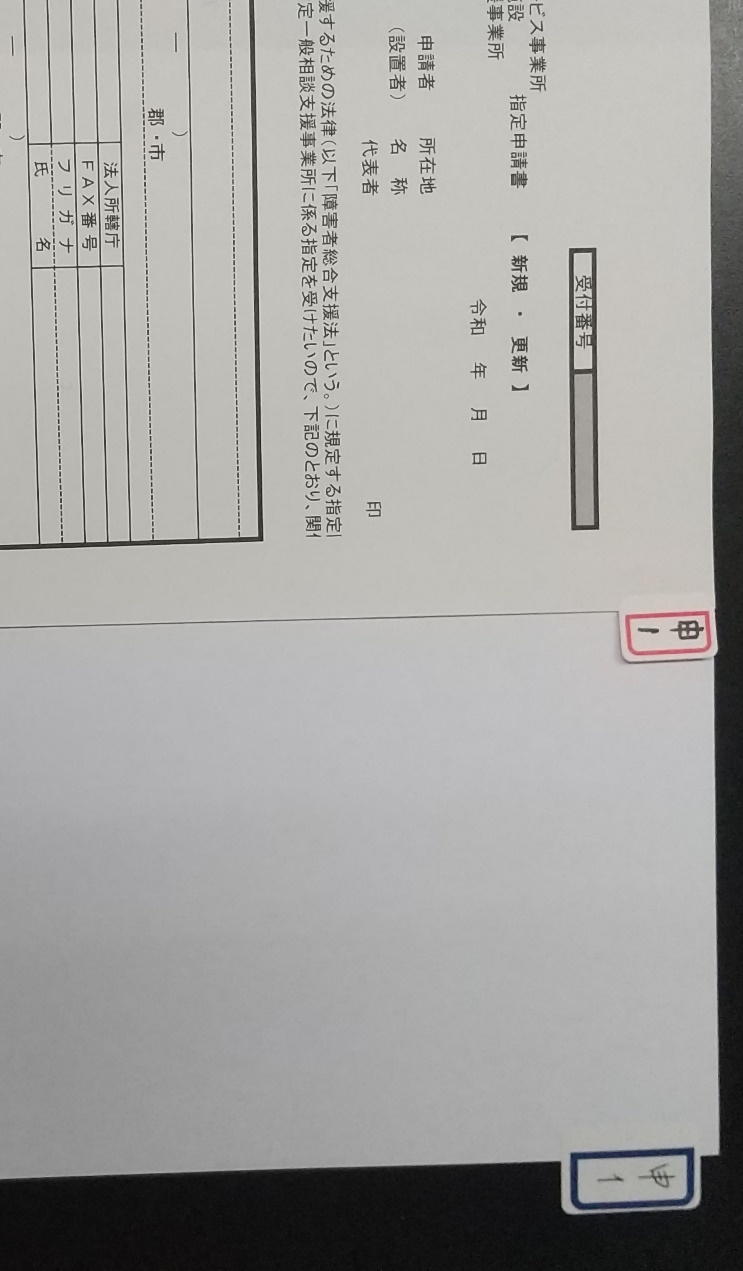 チェック項目提　出　書　類様 式 等□指定障害福祉サービス事業所指定申請書様式第１号□他の法律において既に指定を受けている事業等について様式第１号別紙□事業の指定に係る記載事項付表２□変更あり（添付）□変更なし（省略）法人登記事項証明書（履歴事項全部証明書）原本□資産状況（決算報告書等）□変更あり（添付）□変更なし（省略）建物の登記事項証明書又は賃貸借契約書の写し原本□平面図・設備等の写真※現在の状況が分かる写真を添付（それぞれに位置番号を明記）参考様式１□変更あり（添付）□変更なし（省略）案内図（近隣見取り図）参考様式２□設備・備品等一覧表参考様式３□組織体制図参考様式４□管理者・従業者の勤務体制及び勤務体制一覧表別添２９－２□経歴書（管理者、サービス管理責任者）参考様式５□修了証・資格証の写し（原本証明）□実務経験証明書参考様式６□実務経験年数集計表参考様式７不要□雇用（予定）証明書別紙□運営規程□特定あり（添付）□特定なし（省略）指定障害福祉サービスの主たる対象者を特定する理由等参考様式８□利用者又はその家族からの苦情を解決するために講ずる措置の概要参考様式１０□指定障害福祉サービス事業者の指定に係る誓約書参考様式１２□暴力団排除に係る誓約書要綱別紙１※両面印刷□消防用設備等点検結果報告書とその添付書類の写し消防署に提出したもの不要□地域住民へ事業の説明を行ったことが分かる書類任意様式□変更あり（添付）□変更なし（省略）介護給付費等算定に係る体制等に関する届出書等介護給付費等算定に係る体制等状況一覧表「【通年】体制届出提出チェックリスト」に沿って書類をご準備ください。不要□障害福祉サービス事業開始届様式第６号不要□事業計画書収支予算書参考様式1７参考様式1８不要□業務管理体制の整備に関する事項の届出書不要□連絡送信先電子メールアドレス登録票参考様式１９□指定申請書類一覧チェックリスト